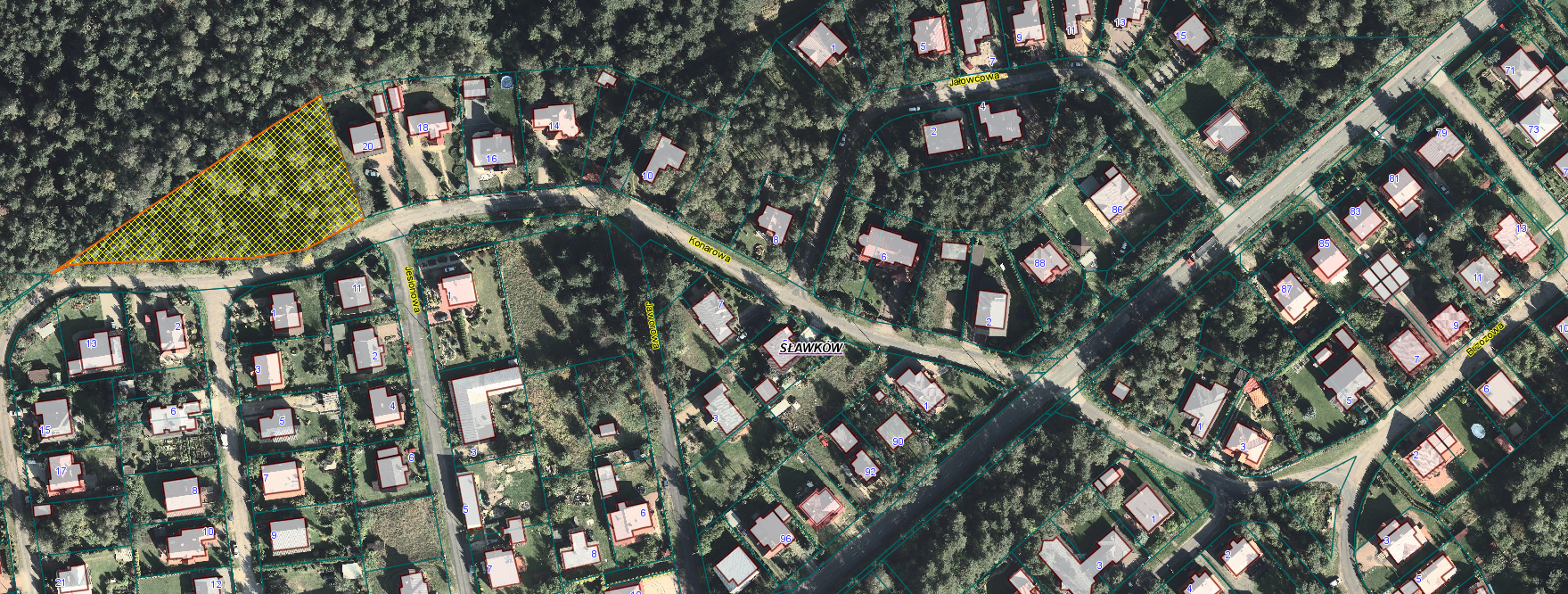 Działka 4964/1